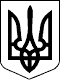 УкраїнаЧЕРНІГІВСЬКА ОБЛАСНА РАДАРІШЕННЯ(двадцять третя сесія шостого скликання)



23 січня 2015 року

м.Чернігів



Про Програму покращання матеріально-технічного забезпечення
військових частин, що дислокуються на території Чернігівської області,
військовозобов’язаних, призваних за мобілізацією, та добровольців,
які беруть участь в антитерористичній операції на 2015 рік





З метою сприяння військовим частинам, що дислокуються на території Чернігівської області, якісного виконання ними завдань із захисту суверенітету та територіальної цілісності держави, відповідно до Закону України «Про мобілізаційну підготовку та мобілізацію», керуючись пунктом 16 частини 1 статті 43 Закону України «Про місцеве самоврядування в Україні», обласна рада вирішила:

1.Затвердити Програму покращання матеріально-технічного забезпечення військових частин, що дислокуються на території Чернігівської області, військовозобов’язаних, призваних за мобілізацією, та добровольців, які беруть участь в антитерористичній операції на 2015 рік (далі - Програма), що додається.

2.Обласній державній адміністрації:

2.1.Забезпечити організаційне виконання Програми.

2.2.При формуванні обласного бюджету та внесенні змін до нього передбачати виділення коштів на виконання заходів Програми в межах фінансових можливостей бюджету.

3.Контроль за виконанням рішення покласти на постійні комісії обласної ради з питань бюджету та фінансів, з питань законності, правопорядку, регламенту та депутатської етики.


Голова обласної радиМ.В. Звєрєв